          Today’s Activities          Pick one - or more if you like ! Traditional Sports Day Races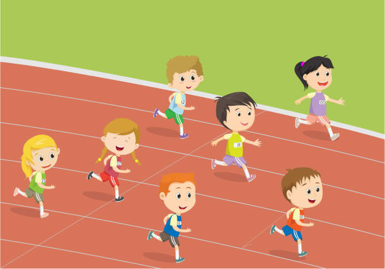 Joe Wicks workout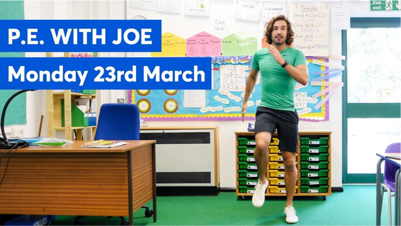 3. Body Movement Activity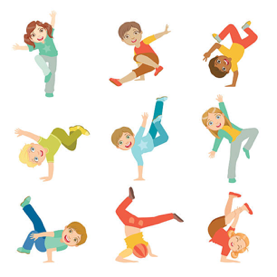 Have Fun  & RememberTogether We Can Do Great Things